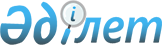 Об утверждении Положения о государственном учреждении "Аппарат акима села Боровское"
					
			Утративший силу
			
			
		
					Постановление акимата Мендыкаринского района Костанайской области от 27 марта 2015 года № 75. Зарегистрировано Департаментом юстиции Костанайской области 4 мая 2015 года № 5581. Утратило силу постановлением акимата Мендыкаринского района Костанайской области от 5 мая 2016 года № 79      Сноска. Утратило силу постановлением акимата Мендыкаринского района Костанайской области от 05.05.2016 № 79 (вводится в действие со дня подписания).

      В соответствии со статьей 31 Закона Республики Казахстан от 23 января 2001 года "О местном государственном управлении и самоуправлении в Республике Казахстан", Указом Президента Республики Казахстан от 29 октября 2012 года № 410 "Об утверждении Типового положения государственного органа Республики Казахстан" акимат Мендыкаринского района ПОСТАНОВЛЯЕТ:

      1. Утвердить прилагаемое Положение о государственном учреждении "Аппарат акима села Боровское".

      2. Контроль за исполнением настоящего постановления возложить на исполняющего обязанности руководителя аппарата акима района Лаптева М.А.

      3. Настоящее постановление вводится в действие по истечении десяти календарных дней после дня его первого официального опубликования.

 Положение
о государственном учреждении
"Аппарат акима села Боровское
1. Общие положения      1. Государственное учреждение "Аппарат акима села Боровское", является государственным органом Республики Казахстан, осуществляющим руководство в сфере информационно-аналитического, организационно-правового и материально-технического обеспечения деятельности акима села.

      2. Государственное учреждение "Аппарат акима села Боровское" не имеет ведомств.

      3. Государственное учреждение "Аппарат акима села Боровское" осуществляет свою деятельность в соответствии с  Конституцией и законами Республики Казахстан, актами Президента и Правительства Республики Казахстан, иными нормативными правовыми актами, а также настоящим  Положением.

      4. Государственное учреждение "Аппарат акима села Боровское" является юридическим лицом в организационно-правовой форме государственного учреждения, имеет печать и штампы со своим наименованием на государственном языке, бланки установленного образца, в соответствии с законодательством Республики Казахстан счета в органах казначейства.

      5. Государственное учреждение "Аппарат акима села Боровское" вступает в гражданско-правовые отношения от собственного имени.

      6. Государственное учреждение "Аппарат акима села Боровское" имеет право выступать стороной гражданско-правовых отношений от имени государства, если оно уполномочено на это в соответствии с законодательством.

      7. Государственное учреждение "Аппарат акима села Боровское" по вопросам своей компетенции в установленном законодательством порядке принимает решения, оформляемые распоряжением акима и другими актами, предусмотренными законодательством Республики Казахстан.

      8. Структура и лимит штатной численности государственного учреждения "Аппарат акима села Боровское" утверждаются в соответствии с действующим законодательством.

      9. Местонахождение юридического лица: 111300, Республика Казахстан, Костанайская область, Мендыкаринский район, село Боровское, улица Жеңіс, 5.

      10. Полное наименование государственного органа - государственное учреждение "Аппарат акима села Боровское".

      11. Настоящее  Положение является учредительным документом государственного учреждения "Аппарат акима села Боровское".

      12. Финансирование деятельности государственного учреждения "Аппарат акима села Боровское" осуществляется из местного бюджета.

      13. Государственному учреждению "Аппарат акима села Боровское" запрещается вступать в договорные отношения с субъектами предпринимательства на предмет выполнения обязанностей, являющихся функциями государственного учреждения "Аппарат акима села Боровское".

      Если государственному учреждению "Аппарат акима села Боровское" законодательными актами предоставлено право осуществлять приносящую доходы деятельность, то доходы, полученные от такой деятельности, направляются в доход государственного бюджета.

 2. Миссия, основные задачи, функции, права и обязанности государственного органа      14. Миссией государственного учреждения "Аппарат акима села Боровское" является информационно-аналитическое, организационно-правовое и материально-техническое обеспечение деятельности акима села.

      15. Задачи:

      1) проведение в жизнь политики Президента Республики Казахстан по охране и укреплению государственного суверенитета, конституционного строя, обеспечению безопасности, территориальной целостности Республики Казахстан, прав и свобод граждан;

      2) осуществление мер по укреплению законности и правопорядка, повышение уровня правосознания граждан и их активной гражданской позиции в общественно-политической жизни страны;

      3) взаимодействие с общественными организациями и средствами массовой информации;

      4) иные задачи, предусмотренные законодательством Республики Казахстан.

      16. Функции:

      1) осуществление сбора, обработки информации и обеспечение акима села информационно-аналитическими материалами по социально-экономическим и политическим вопросам;

      2) обеспечение освещения деятельности акима в средствах массовой информации, опубликование нормативных правовых актов;

      3) проведение анализа состояния исполнительной дисциплины в государственном учреждении "Аппарат акима села Боровское";

      4) планирование работы государственного учреждения "Аппарат акима села Боровское", проведение совещаний, семинаров и других мероприятий;

      5) подготовка проектов решений и распоряжений акима села;

      6) организация подготовки и переподготовки государственных служащих государственного учреждения "Аппарат акима села Боровское", проведение правового всеобуча;

      7) ведение регистрации актов, изданных акимом и акиматом;

      8) обеспечение надлежащего оформления и рассылки актов акима;

      9) организация работы в соответствии с планами делопроизводства в государственном учреждении "Аппарат акима села Боровское";

      10) рассмотрение служебных документов, обращений граждан и юридических лиц;

      11) организация личного приема граждан и представителей юридических лиц;

      12) принятие мер, направленных на широкое применение государственного языка;

      13) оказание государственных услуг физическим и юридическим лицам согласно Реестра государственных услуг;

      14) осуществление иных функций в соответствии с действующим законодательством;

      17. Права и обязанности:

      1) запрашивать и получать необходимую информацию, документы и иные материалы от государственных органов и должностных лиц в пределах своих полномочий;

      2) давать физическим и юридическим лицам разъяснения по вопросам, отнесенным к компетенции государственного органа;

      3) осуществление иных прав и обязанностей в соответствии с законодательством Республики Казахстан.

 3. Организация деятельности государственного органа      18. Руководство государственным учреждением "Аппарат акима села Боровское" осуществляется акимом села, который несет персональную ответственность за выполнение возложенных на государственное учреждение "Аппарат акима села Боровское" задач и осуществление им своих функций.

      19. Аким государственного учреждения "Аппарат акима села Боровское" назначается на должность и освобождается от должности в соответствии с законодательством Республики Казахстан.

      20. Полномочия акима государственного учреждения "Аппарат акима села Боровское":

      1) представляет государственное учреждение "Аппарат акима села Боровское" в государственных органах и иных организациях;

      2) разрабатывает Положение о государственном учреждении "Аппарат акима села Боровское", вносит предложения в акимат района по утверждению структуры и штатной численности аппарата акима села Боровское;

      3) устанавливает внутренний трудовой распорядок в государственном учреждении "Аппарат акима села Боровское";

      4) определяет обязанности и полномочия работников государственного учреждения "Аппарат акима села Боровское";

      5) в установленном законодательством порядке назначает, освобождает и привлекает к дисциплинарной ответственности работников государственного учреждения "Аппарат акима села Боровское";

      6) координирует работу по контролю за исполнением принятых решений и распоряжений акима села;

      7) организует работу с кадрами в соответствии с действующим законодательством Республики Казахстан;

      8) подписывает служебную документацию в пределах своей компетенции;

      9) направляет работников государственного учреждения "Аппарат акима села Боровское" в командировки;

      10) осуществляет личный прием физических лиц и представителей юридических лиц;

      11) подписывает финансовые документы в пределах своей компетенции;

      12) ведет борьбу с коррупцией в пределах своей компетенции;

      13) осуществляет иные полномочия в соответствии с законодательством Республики Казахстан;

      Исполнение полномочий акима государственного учреждения "Аппарат акима села Боровское" в период его отсутствия осуществляется лицом, его замещающим в соответствии с действующим законодательством.

 4. Имущество государственного органа      21. Государственное учреждение "Аппарат акима села Боровское" может иметь на праве оперативного управления обособленное имущество в случаях, предусмотренных законодательством.

      Имущество государственного учреждения "Аппарат акима села Боровское" формируется за счет имущества, переданного ему собственником, а также имущества (включая денежные доходы), приобретенного в результате собственной деятельности и иных источников, не запрещенных законодательством Республики Казахстан.

      22. Имущество, закрепленное за государственным учреждением "Аппарат Акима села Боровское", относится к коммунальной собственности.

      23. Государственное учреждение "Аппарат акима села Боровское" не вправе самостоятельно отчуждать или иным способом распоряжаться закрепленным за ним имуществом и имуществом, приобретенным за счет средств, выданных ему по плану финансирования, если иное не установлено законодательством.

 5. Реорганизация и упразднение государственного органа      24. Реорганизация и ликвидация государственного учреждения "Аппарат акима села Боровское" осуществляются в соответствии с законодательством Республики Казахстан.


					© 2012. РГП на ПХВ «Институт законодательства и правовой информации Республики Казахстан» Министерства юстиции Республики Казахстан
				
      Аким района 

В. Ионенко
Утверждено
постановлением акимата
от 27 марта 2015 года
№ 75